Orange Problem    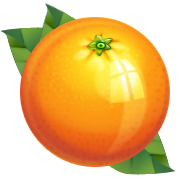 A grocer was asked how many oranges he had sold that day. He replied, "my first customer said, I'll buy half your oranges and half an orange more.' My second and third customers said the same thing. When I had filled all three orders I was sold out and I did not have to cut a single orange all day." How many oranges had he sold in all? What if there were four customers? Five customers? Ten customers? n customers?